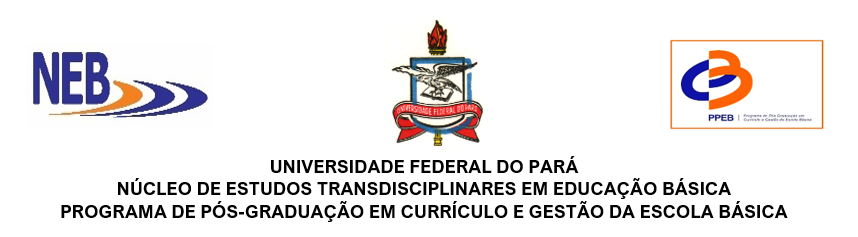 MODELO DE RELATÓRIO DE ESTÁGIO DOCÊNCIA1 IDENTIFICAÇÃO DA ALUNA / DO ALUNO2 DADOS DO ESTÁGIO3 DESCRIÇÃO DAS ATIVIDADES4 ASSINATURA DO DISCENTE ESTAGIÁRIO5 PARECER DO DOCENTE SUPERVISOR6 ASSINATURA DO DOCENTE SUPERVISOR7 VISTO DO DOCENTE ORIENTADOR8 ASSINATURA E CARIMBO DA COORDENAÇÃO DO PROGRAMAATENÇÃO: ANEXAR PROGRAMA DA DISCIPLINANOME: NÍVEL: INSTITUIÇÃO FINANCIADORA:ORIENTADORA / ORIENTADOR: INSTITUIÇÃO ONDE ACONTECEU:DOCENTE SUPERVISOR DO ESTÁGIO: PERÍODO (ANO / SEMESTRE): DATA INÍCIO:                                                                DATA TÉRMINO:QUANTIDADE DE DISCENTES:CURSO:TURMA:DISCIPLINA: CARGA HORÁRIA DA DISCIPLINA: EMENTA DA DISCIPLINA:ETAPAS DESENVOLVIDAS (preparação, desenvolvimento, encerramento):DATA:ASSINATURA(SUGESTÃO/MODELO: Considerando que a discente/o discente realizou suas atividades de forma regular e consistente, cumprindo as obrigações previstas e desenvolvendo satisfatoriamente as tarefas que lhe foram destinadas sob minha supervisão, sou favorável à sua aprovação neste estágio)DATA:ASSINATURADATA:ASSINATURADATA:ASSINATURACARIMBOCARIMBO